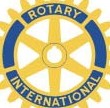 Bar Harbor (Mount Desert Island) Rotary Membership Proposal Form(modified June, 2022)Rotary members from a global network of business and professional leaders who volunteer their time and talents to serve their communities and the world. Before you propose a new member, be sure that the prospective member is willing to commit the time and resources required. Please discuss the following information with your prospect before submitting this application:Attendance – Attend or make up 50% of meetings or engage in club projects, events or activities for at least 12 hours (or a proportionate combination) in every six-month period.Costs:Annual club dues (currently $185)Cost of weekly lunch meetings (currently $17 per meeting) and/or monthly dinner meetings (currently $10 per meeting)Annual Rotary International Foundation contribution (optional but strongly encouraged)Committee work – Be aware of the requirement for active committee involvement.Fundraising – Understand the need to participate in the annual Seafood Festival usually held on July 4th.Classification – Know what classification means (enter yours below). From (name of proposer): I propose for membership:Prospect’s full name:							Nickname:Membership type (circle one):ActiveHonoraryIf you are a former Rotarian, please provide the following information:Rotarian ID # (if known)Former Rotary Club:District:Dates in former club:Home address (street/city/zip code):Company name:Position/title:Work address (street/city/zip code):Preferred mail address (circle one):HomeWorkHome Phone:Work Phone:Cell Phone:Preferred email address:Activities that would enhance your consideration as a Rotarian:Proposed classification: (A one or two word designation that defines the principal or recognized business or professional activity of the company or institution with which a member is connected or that which covers their principal and recognized business or professional activity, e.g. banking, not banker)To the prospective applicant: Thank you for your interest in becoming a Rotarian. As part of this process, we will submit your name to the membership at large for consideration. By signing this application, you certify that you are qualified for membership, both by your current/former leadership role in your field and by having a place of business or residence within the club’s locality or surrounding area. You give permission to the club to publish your name, brief bio (attached) and proposed classification to its membership. This process could take several weeks.Applicant Signature:Date:Rotarian Proposer’s Signature:Date:Applicant, please complete information on page 3. Birthday & Anniversary InformationIn addition, so that we may establish a record for you on our club website and be able to celebrate your birthday and anniversary (if applicable), please provide the following information. Only club officers will see the year information and therefore know your age:Date of birth (please include year):Full name of spouse/partner (if applicable):Anniversary date (if applicable & please include the year):Nickname of spouse/partner:Date of birth of spouse/partner (please include the year):Rotary International DataPlease note that there are certain data fields that will be automatically posted to your official record at Rotary International. Those fields include:NameHome addressHome phoneCell phoneBusiness addressBusiness phonePrimary email addressYou have the right to restrict any of that data from being posted at Rotary International. Once you have been given your ID and password that will allow you access to the club website and your personal profile, you may update that profile at the Privacy Tab to opt out of any or all of these data fields except name. If you need help updating these fields, please contact the club Webmaster.Brief BioPlease provide a brief biography below or attach one if more space is needed. Membership ChairDateClub WebmasterDateClub SecretaryDateProposal receivedPosted to club websiteBadge orderedTo BoardPosted to RI websiteApproved/not approvedTo membership (7 days)Final board approvalDues paidInduction